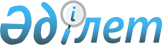 О внесении изменений в решение Аральского районного маслихата Кызылординской области от 26 декабря 2023 года № 145 "О бюджете поселка Саксаульск на 2024-2026 годы"Решение Аральского районного маслихата Кызылординской области от 11 апреля 2024 года № 192
      Аральский районный маслихат Кызылординской области РЕШИЛ:
      1. Внести в решение Аральского районного маслихата Кызылординской области от 26 декабря 2023 года № 145 "О бюджете поселка Саксаульск на 2024-2026 годы" следующие изменения:
      пункт 1 изложить в новой редакции:
      "1. Утвердить бюджет поселка Саксаульск на 2024-2026 годы согласно приложениям 1, 2 и 3, в том числе на 2024 год в следующих объемах:
      1) доходы – 153 008 тысяч тенге;
      налоговые поступление – 45 572 тысяч тенге;
      неналоговые поступление – 0;
      поступления от продажи основного капитала– 4 468 тысяч тенге;
      поступления трансфертов –102 968 тысяч тенге;
      2) затраты – 181 716,7 тысяч тенге;
      3) чистое бюджетное кредитование – 0;
      бюджетные кредиты – 0;
      погашение бюджетных кредитов – 0;
      4) сальдо по операциям с финансовыми активами – 0;
      приобретение финансовых активов – 0;
      поступления от продажи финансовых активов государства-0;
      5) дефицит (профицит) бюджета – - 28708,7 тысяч тенге;
      6) финансирование дефицита (использование профицита) – 28708,7 тысяч тенге ;
      поступления займов - 0;
      погашение займов - 0;
      используемые остатки бюджетных средств – 28708,7 тысяч тенге.".
      Приложение 1 к указанному решению изложить в новый редакции согласно приложению к настоящему решению.
      2. Настоящее решение вводится в действие с 1 января 2024 года и подлежит официальному опубликованию. Бюджет поселка Саксаульск на 2024 год
					© 2012. РГП на ПХВ «Институт законодательства и правовой информации Республики Казахстан» Министерства юстиции Республики Казахстан
				
      Председатель Аральского районного маслихата 

Б. Турахметов
Приложение 
решению Аральского 
районного маслихата
от "11" декабря 2023 года № 192Приложение 1
к решению Аральского
районного маслихата
от "26" декабря 2023 года № 145
Категория 
Категория 
Категория 
Категория 
Сумма на
2024 год
(тысяч тенге)
Класс
Класс
Класс
Сумма на
2024 год
(тысяч тенге)
Подкласс
Подкласс
Сумма на
2024 год
(тысяч тенге)
Наименование
Сумма на
2024 год
(тысяч тенге)
1
2
3
4
5
1. Доходы
153 008
1
Налоговые поступления
45 572
01
Подоходный налог
22 662
2
Индивидуальный подоходный налог
22 662
04
Hалоги на собственность
22 539
1
Hалоги на имущество
1 072
3
Земельный налог
588
4
Налог на транспортные средства
20 809
5
Единый земельный налог
70
05
Внутренние налоги на товары, работы и услуги
371
3
Для поступления за использование природных и других ресурсов
276
4
Плата за размещение наружной рекламы
95
3
Поступления от продажи основного капитала
4 468
01
Продажа государственного имущества,закрепленного за государственными учереждениями
4 468
1
Продажа государственного имущества,закрепленного за государственными учереждениями
4 468
4
Поступления трансфертов
102 968
02
Трансферты из вышестоящих органов государственного управления
102 968
3
Трансферты из бюджета района (города областного значения) 
102 968
Функциональная группа
Функциональная группа
Функциональная группа
Функциональная группа
Сумма на 
2024 год
Администратор бюджетных программ
Администратор бюджетных программ
Администратор бюджетных программ
Сумма на 
2024 год
Программа
Программа
Сумма на 
2024 год
Наименование
Сумма на 
2024 год
2. Расходы
181 716,7
01
Государственные услуги общего характера
93 625,7
124
Аппарат акима города районного значения, села, поселка, сельского округа
93 625,7
001
Услуги по обеспечению деятельности акима города районного значения, села, поселка, сельского округа
91 825,7
022
Капитальные расходы государственного органа
1800
07
Жилищно-коммунальное хозяйство
23 350
124
Аппарат акима города районного значения, села, поселка, сельского округа
23 350
008
Освещение улиц населенных пунктов
6330
009
Обеспечение санитарии населенных пунктов
7 320
011
Благоустройство и озеленение населенных пунктов
9700
08
Культура, спорт, туризм и информационное пространство
40 041
124
Аппарат акима города районного значения, села, поселка, сельского округа
40 041
006
Поддержка культурно-досуговой работы на местном уровне
40 041
13
Прочие
24700
124
Аппарат акима города районного значения, села, поселка, сельского округа
24700
040
Реализация мероприятий для решения вопросов обустройства населенных пунктов в реализацию мер по содействию экономическому развитию регионов в рамках Государственной программы развития регионов до 2025 года
24700
3.Чистое бюджетное кредитование
0
Бюджетные кредиты
0
5
Погашение бюджетных кредитов
0
4. Сальдо по операциям с финансовыми активами
0
Приобретение финансовых активов
0
5. Дефицит (профицит) бюджета
-28 708,7
6. Финансирование дефицита (использование профицита) бюджета
28 708,7
8
Используемые остатки бюджетных средств
28 708,7
1
Свободные остатки бюджетных средств
28 708,7
01
Свободные остатки бюджетных средств
28 708,7
2
Остатки бюджетных средствна конец отчетного периода
0,1
01
Остатки бюджетных средствна конец отчетного периода
0,1